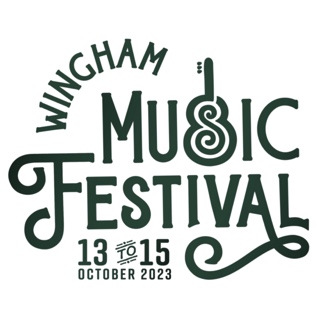 VOLUNTEER INFORMATIONThe Wingham Music Festival is a community event and presents a mix of music and artistic performance. The festival is now in its 16th year. Our aim is to provide an entertaining, safe and happy environment for all patrons, performers and the local community. Festival volunteers play a vital role in helping us to achieve this. Festival volunteers also afforded a wonderful opportunity to meet and work with new people, to share in the festival excitement, and to give back to the local community in a rewarding way. It is important for you to know that the Festival would not exist without support from our dedicated volunteers. Thank you in advance for the contribution of time and energy that you are offering.Volunteering for the Wingham Music Festival provides many benefits including:meeting new people and social interactionan opportunity to be part of the Wingham Music Festival team, and contribute to the ongoing development & success of this important community eventenjoying great music & engaging with the local communityThe Wingham Music Festival team will:provide each volunteer with a site induction & a safe and happy workplaceensure volunteers have fun and meet peopleprovide insurance coverage for you whilst you are acting as an Wingham Music Festival Volunteerrespect volunteers as valuable team members; welcome and value volunteer feedbackreserve the right to select volunteers and to assign duties as appropriateIn return we ask that volunteers:are over the age of 18 years at the Festivalare reliable and arrive on time, & carry out allocated duties work safely and adhere to the safety principles of the Festival, in particular wear appropriate clothing and footwear for allocated dutieswork positively as part of the Wingham Music Festival team & ask for help if it is neededmust not use, possess or be under the influence of alcohol or illegal drugs at any time while volunteering or on the Festival sitemust not verbally harass or abuse any person or use foul languageimmediately notify the Volunteer Coordinator or Team Leader if unable to attend any shiftrespect confidentialityuphold the standards and values of the festival.To become part of the Wingham Music Festival team of volunteers, we ask that you are available to work from one of the following options:at least 4 hours (1 shift) on any one festival day to receive free festival entry on that day (e.g. Volunteer on Friday = Friday 1-day Festival Pass only)at least 4 hours for set up and/or pack down to receive one day free festival entry (available from Tuesday, Wednesday Thursday or Monday)at least 10 hours across the six festival days (may include set up and pack down) to receive a 3-DAY festival pass.An induction to the Wingham Music Festival site is compulsory for all volunteers and will be provided at the Showground Office before your first shift.